Day 160: End of the Cold War Web Form On your large paper recreate this web form with the following events listed below: 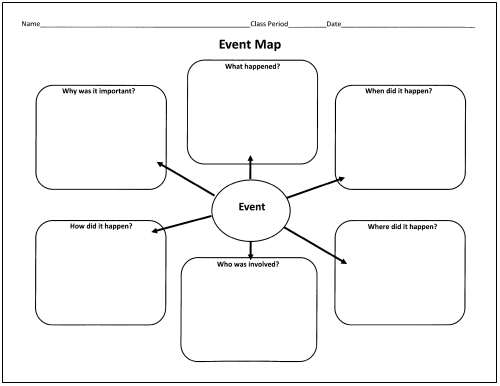 Solidarity Movement in Poland (Lech Walesa): PAGES 1003-1004Glasnost and Perestroika (Mikhail Gorbachev): PAGE 1002The Split of Czechoslovakia (Václav Havel): PAGE 1004The Berlin Wall Falling (November 9, 1989): PAGE 980